REGULAMIN REKRUTACJI DO KLAS PIERWSZYCH W ZESPOLE SZKÓŁ 
IM. PREZYDENTA IGNACEGO MOŚCICKIEGO NA ROK SZKOLNY 2024/2025
§ 1.PLANOWANE KLASY PIERWSZEZespół Szkół im Prezydenta Ignacego Mościckiego w Zielonce prowadzi nabór na rok szkolny 2024/2025 
do klas pierwszych w następujących typach szkół wchodzących w skład Zespołu :Liceum Ogólnokształcące z Oddziałami Integracyjnymi w Zespole Szkół im Prezydenta Ignacego Mościckiego 
w Zielonce prowadzi na rok szkolny 2024/2025 nabór do klasy pierwszej:1 oddział – klasa biologiczno-chemiczna1 oddział – oddział przygotowania wojskowego: wojskowa klasa informatyczno – programistyczna Technikum w Zespół Szkół im Prezydenta Ignacego Mościckiego w Zielonce prowadzi na rok szkolny 2024/2025 nabór do klas pierwszych w następujących zawodach: technik informatyk, technik programista, technik elektryk,technik hotelarstwa, technik grafiki i poligrafii cyfrowej.
§ 2.WYMAGANE DOKUMENTY KANDYDATAKandydat składa do szkoły:
Wniosek kandydata o przyjęcie do szkoły wydrukowany z systemu elektronicznego, potwierdzony podpisem kandydata oraz jego rodziców, druk na stronie: https://warszawa.edu.com.pl/kandydat.Dwie aktualne fotografie (33 x 42 podpisane na odwrocie)Świadectwo ukończenia szkoły podstawowej (lub potwierdzoną kopię w początkowej fazie rekrutacji)Wynik egzaminu ósmoklasisty - zaświadczenie (lub potwierdzoną kopię w początkowej fazie rekrutacji) Zaświadczenie lekarskie od lekarza medycyny pracy o braku przeciwwskazań do nauki w danym zawodzie (dla kandydatów do Technikum). Skierowanie na badanie wydaje sekretariat szkoły zgodnie z harmonogramem rekrutacji.Orzeczenie lekarza Podstawowej Opieki Zdrowotnej o stanie zdrowia dziecka (tylko dla kandydatów do klasy wojskowej w Liceum).Dokumenty (lub potwierdzone kopie) potwierdzające osiągnięcia w konkursach przedmiotowych, osiągnięcia sportowe lub artystyczne na szczeblu powiatowym lub wojewódzkimDokumenty potwierdzające spełnianie przez kandydata dodatkowych kryteriów zaznaczonych 
we wniosku.W przypadku odbioru dokumentów - pisemna rezygnacja z ubiegania się o przyjęcie do szkoły.§ 3.ZASADY OGÓLNE DOTYCZĄCE REKRUTACJIDyrektor Szkoły powołuje Szkolną Komisję Rekrutacyjną (w skrócie SKR), wyznacza jej przewodniczącego oraz podaje kandydatom do wiadomości kryteria dotyczące rekrutacji. W skład komisji rekrutacyjnej przeprowadzającej postępowanie rekrutacyjne do szkoły wchodzi co najmniej 3 nauczycieli tej szkoły. W skład komisji rekrutacyjnej nie mogą wchodzić: dyrektor szkoły, w której działa komisja rekrutacyjna; osoba, której dziecko uczestniczy w postępowaniu rekrutacyjnym przeprowadzanym do danej szkoły. Dyrektor szkoły może dokonywać zmian w składzie komisji rekrutacyjnej, w tym zmiany osoby wyznaczonej na przewodniczącego komisji.Szkolna komisja rekrutacyjna:przeprowadza postępowanie rekrutacyjne według obowiązujących przepisówweryfikuje spełnianie przez kandydata warunków lub kryteriów branych pod uwagę w postępowaniu rekrutacyjnymsporządza i podaje do publicznej wiadomości listę kandydatów zakwalifikowanych i kandydatów niezakwalifikowanych  oraz kandydatów przyjętych i kandydatów nieprzyjętych do szkoły (lista zawiera imiona i nazwiska kandydatów, informację o liczbie wolnych miejsc; listy podaje się do publicznej wiadomości poprzez umieszczenie w widocznym miejscu w siedzibie szkoły, publikuje je również na stornie internetowej; listy zawierają imiona i nazwiska kandydatów uszeregowane w kolejności alfabetycznej oraz najniższą liczbę punktów, która uprawnia do przyjęcia -> dzień podania do publicznej wiadomości listy jest określany w formie adnotacji umieszczonej na tej liście, opatrzonej podpisem przewodniczącego komisji rekrutacyjnejpodaje informację o wolnych miejscach w szkolerozstrzyga w sprawach nieuregulowanych w niniejszym regulaminie i nierozstrzygniętych w szczegółowych przepisachsporządza protokoły postępowania kwalifikacyjnego.Rekrutacja uczniów do klas pierwszych prowadzona jest z wykorzystaniem systemu elektronicznego.Kandydaci do klas pierwszych składają w sekretariacie szkoły pierwszego wyboru wnioski wydrukowane z systemu wraz z niezbędnymi kopiami zaświadczeń.wniosek o przyjęcie do szkoły, w tym wymagane załączniki mogą być składane elektronicznie na platformie, na której odbywa się rekrutacja (platforma Vulcan)Szkoła przyjmuje wyłącznie podania podpisane własnoręcznie przez kandydata i  rodziców. Kandydat umieszczony na liście przyjętych do danej szkoły składa, w terminie określonym 
w terminarzu, świadectwo ukończenia szkoły podstawowej i zaświadczenie o wynikach egzaminu ósmoklasisty. Kandydaci ubiegający się o przyjęcie do klasy pierwszej zobowiązani są do zapoznania się 
ze Statutem Szkoły, a z chwilą przyjęcia do szkoły do jego przestrzegania. Niezłożenie w odpowiednim terminie któregokolwiek z wymaganych dokumentów określonych 
w regulaminie spowoduje niedopuszczenie kandydata do postępowania rekrutacyjnego lub nieuwzględnienie jego osiągnięć i uprawnień w tym postępowaniu.                                                                                   § 4.KRYTERIA REKRUTACJIO przyjęcie do klasy pierwszej może ubiegać się absolwent szkoły podstawowej.O przyjęciu kandydata do klasy pierwszej decyduje uzyskana przez niego lokata na listach kandydatów do szkoły w wyniku postępowania rekrutacyjnego.W przypadku większej liczby kandydatów niż liczba wolnych miejsc w szkole, na pierwszym etapie postępowania rekrutacyjnego są brane pod uwagę łącznie następujące kryteria:wyniki egzaminu ósmoklasisty;wymienione na świadectwie ukończenia szkoły podstawowej oceny z języka polskiego 
i matematyki oraz z dwóch obowiązkowych zajęć edukacyjnych ustalonych przez dyrektora danej szkoły jako brane pod uwagę w postępowaniu rekrutacyjnym do danego oddziału;świadectwo ukończenia szkoły podstawowej z wyróżnieniem;szczególne osiągnięcia wymienione na świadectwie ukończenia szkoły podstawowej:uzyskanie wysokiego miejsca nagrodzonego lub uhonorowanego zwycięskim tytułem w zawodach wiedzy, artystycznych i sportowych, organizowanych przez kuratora oświaty albo organizowanych co najmniej na szczeblu powiatowym przez inne podmioty działające na terenie szkoły,osiągnięcia w zakresie aktywności społecznej, w tym na rzecz środowiska szkolnego, w szczególności w formie wolontariatu.w klasie wojskowej również wyniki egzaminu sprawności fizycznejW przypadku równorzędnych wyników uzyskanych na pierwszym etapie postępowania rekrutacyjnego, na drugim etapie postępowania rekrutacyjnego przyjmuje się kandydatów z problemami zdrowotnymi, ograniczającymi możliwości wyboru kierunku kształcenia ze względu na stan zdrowia, potwierdzonymi opinią publicznej poradni psychologicznopedagogicznej, w tym publicznej poradni specjalistycznej (zapis ten nie dotyczy kandydatów do klasy wojskowej).W przypadku równorzędnych wyników uzyskanych na drugim etapie postępowania rekrutacyjnego lub jeżeli po zakończeniu tego etapu dana szkoła, nadal dysponuje wolnymi miejscami, na trzecim etapie postępowania rekrutacyjnego są brane pod uwagę łącznie następujące kryteria: wielodzietność rodziny kandydata; niepełnosprawność kandydata; niepełnosprawność jednego z rodziców kandydata; niepełnosprawność obojga rodziców kandydata; niepełnosprawność rodzeństwa kandydata; samotne wychowywanie kandydata w rodzinie; objęcie kandydata pieczą zastępczą.Kandydaci w postępowaniu rekrutacyjnym za swoje osiągnięcia otrzymują określoną liczbę punktów.Maksymalna liczba punktów możliwych do uzyskania przez kandydata do klasy pierwszej wynosi 200.Kandydaci w postępowaniu rekrutacyjnym otrzymują punkty według następujących zasad: 
100 pkt. - za wyniki uzyskane na egzaminie ósmoklasisty 100 pkt.:za wymienione na świadectwie ukończenia szkoły podstawowej oceny z języka polskiego 
i matematyki oraz z dwóch przedmiotów branych uwagę w postępowaniu rekrutacyjnym do danego oddziału szkoły;za świadectwo ukończenia szkoły podstawowej z wyróżnieniem; za szczególne osiągnięcia wymienione na świadectwie ukończenia szkoły podstawowej; za uzyskanie wysokiego miejsca nagrodzonego lub uhonorowanego zwycięskim tytułem 
w zawodach wiedzy, artystycznych i sportowych, organizowanych przez kuratora oświaty albo organizowanych co najmniej na szczeblu powiatowym przez inne podmioty działające na tere - za osiągnięcia w zakresie aktywności społecznej, w tym na rzecz środowiska szkolnego, w szczególności 
w formie wolontariatu.Sposób przeliczania na punkty wyników egzaminu ósmoklasisty:Wynik przedstawiony w procentach z języka polskiego, matematyki mnoży się przez 0,35
Wynik przedstawiony w procentach z języka obcego nowożytnego mnoży się przez 0,3.Sposób przeliczania na punkty ocen z języka polskiego, matematyki i dwóch wybranych obowiązkowych zajęć edukacyjnych wymienionych na świadectwie ukończenia szkoły podstawowej:celujący –18 punktów;bardzo dobry –17 punktów;dobry –14 punktów;dostateczny –8 punktów;dopuszczający –2 punkty.Za świadectwo ukończenia szkoły podstawowej z wyróżnieniem – 7 punktów.Sposób przeliczania na punkty szczególnych osiągnięć:Zawody wiedzy będące konkursem o zasięgu ponadwojewódzkim organizowanym przez kuratorów oświaty:tytuł finalisty konkursu przedmiotowego –10 punktówtytuł laureata konkursu tematycznego lub interdyscyplinarnego – 7 punktówtytuł finalisty konkursu tematycznego lub interdyscyplinarnego – 5 punktów.
Zawody wiedzy będące konkursem o zasięgu międzynarodowym lub ogólnopolskim:tytuł finalisty konkursu przedmiotowego – 10 punktówtytuł laureata konkursu interdyscyplinarnego – 7 punktówtytuł finalisty konkursu interdyscyplinarnego – 5 punktów.
Zawody wiedzy będące konkursem o zasięgu wojewódzkim organizowanym przez kuratora oświaty:dwa lub więcej tytułów finalisty konkursu przedmiotowego – 10 punktów,dwa lub więcej tytułów laureata konkursu tematycznego lub interdyscyplinarnego – 7 punktów,dwa lub więcej tytułów finalisty konkursu tematycznego lub interdyscyplinarnego – 5 punktów,tytuł finalisty konkursu przedmiotowego – przyznaje się 7 punktów,tytuł laureata konkursu tematycznego lub interdyscyplinarnego – 5 punktów,tytuł finalisty konkursu tematycznego lub interdyscyplinarnego – 3 punkty.Zawody wiedzy będące konkursem o zasięgu ponadwojewódzkim lub wojewódzkim:dwa lub więcej tytułów finalisty konkursu przedmiotowego – 10 punktów,dwa lub więcej tytułów laureata konkursu interdyscyplinarnego – 7 punktów,tytuł finalisty konkursu przedmiotowego – 7 punktówtytuł laureata konkursu interdyscyplinarnego – 5 punktów,Uzyskanie wysokiego miejsca nagrodzonego lub uhonorowanego zwycięskim tytułem w zawodach wiedzy innych niż wymienione wyżej, artystycznych i sportowych organizowanych przez kuratora oświaty lub inne podmioty działające na terenie szkoły, na szczeblu:międzynarodowym – 4 punktykrajowym – 3 punktywojewódzkim – 2 punktypowiatowym – 1 punktW przypadku gdy kandydat ma więcej niż jedno szczególne osiągnięcie z takich samych zawodów wiedzy, artystycznych i sportowych na tym samym szczeblu oraz z tego samego zakresu, wymienione na świadectwie ukończenia szkoły podstawowej, przyznaje się jednorazowo punkty  za najwyższe osiągnięcie tego ucznia uzyskane w tych zawodach w dowolnej klasie szkoły podstawowej, z tym że maksymalna liczba punktów możliwych do uzyskania za wszystkie osiągnięcia wynosi 18 punktów.Za osiągnięcia w zakresie aktywności społecznej, w tym na rzecz środowiska szkolnego, w szczególności 
w formie wolontariatu przyznaje się 3 punkty. Aby za osiągnięcie kandydat otrzymał punkty musi ono zostać wpisane na świadectwo ukończenia szkoły podstawowej. O wpisie osiągnięć na świadectwo decyduje dyrektor szkoły podstawowej.Przeliczanie na punkty ocen z języka polskiego, matematyki, wymienionych na świadectwie ukończenia szkoły podstawowej w przypadku osób zwolnionych z obowiązku przystąpienia 
do sprawdzianu ósmoklasisty:za ocenę celującą – po 35 punktówza ocenę bardzo dobrą – po 30 punktówza ocenę dobrą – po 25 punktówza ocenę dostateczną – po 15 punktówza ocenę dopuszczającą – po 10 punktów;z języka obcego nowożytnego oceny wyrażonej w stopniu:celującym – 30 punktówbardzo dobrym – 25 punktówdobrym – 20 punktówdostatecznym – 10 punktówdopuszczającym – 5 punktów.Laureat lub finalista ogólnopolskiej olimpiady przedmiotowej oraz laureat konkursu przedmiotowego o zasięgu wojewódzkim lub ponadwojewódzkim są przyjmowani w pierwszej kolejności do publicznej szkoły ponadpodstawowej (kandydaci muszą posiadać zaświadczenie lekarskie zawierające orzeczenie o braku przeciwwskazań zdrowotnych do podjęcia praktycznej nauki zawodu).§ 5. 
SZCZEGÓŁY REKRUTACJI DO ODDZIAŁU PRZYGOTOWANIA WOJSKOWEGO 2024/2025
W LICEUM OGÓLNOKSZTAŁCĄCYM Z ODDZIAŁAMI INTEGRACYJNYMI W ZESPOLE SZKÓŁ W ZIELONCEDo klasy 1 Oddziału Przygotowania Wojskowego przyjmuje się kandydatów, którzy spełniają kryteria 
z  § 4 a także:   posiadają bardzo dobry stan zdrowia, potwierdzony orzeczeniem lekarskim wydanym przez lekarza podstawowej opieki zdrowotnej (zał. nr 2), posiadają pisemną zgodę rodziców na przystąpienie do egzaminu sprawności fizycznej (zał. nr 3),uzyskali pozytywne wyniki prób sprawności fizycznej przeprowadzonych na warunkach ustalonych przez Szkołę. Do próby sprawności fizycznej może przystąpić kandydat, który: wybrał klasę OPW w Liceum Ogólnokształcącym w I, II lub III wyborze (uczniowie z kolejnych wyborów mogą również przystąpić do próby sprawności fizycznej po uprzednim telefonicznym zgłoszeniu chęci do sekretariatu szkoły  (+48) 22 781 02 50, okaże się swoim dokumentem tożsamości (legitymacja szkolna, dowód osobisty, paszport),  dostarczył pisemną zgodę rodziców (zał. nr 3), dostarczył orzeczenie lekarskie (zał. nr 2), posiada strój i obuwie sportowe (halowe).UWAGA – Załącznik nr 2 i załącznik nr 3 należy dostarczyć do szkoły w dniu egzaminu. W czasie trwania egzaminu na terenie szkoły mogą przebywać sami kandydaci (bez opiekunów). Kandydat powinien być wyposażony we: własną wodę, długopis, strój i obuwie sportowe (halowe). Próba sprawności fizycznej odbędzie się w podziale na grupy. Każda grupa zostanie telefonicznie poinformowana, o której godzinie ma się zgłosić na egzamin. Próby sprawności fizycznej odbędą się na szkolnym boisku lub na sali gimnastycznej w siedzibie Zespołu Szkół im. Prezydenta Ignacego MościckiegoKandydaci przystępują do trzech prób sprawnościowych.Sprawdzian obejmuje następujące próby sprawnościowe: kandydatki:test siły - zwis na drążku o ugiętych rękach [s] test szybkości - bieg na 50 m [s],test wytrzymałości - bieg na 800 m [min];kandydaci:test siły - podciąganie na drążku [liczba powtórzeń], test szybkości - bieg na 50 m [s],test wytrzymałości - bieg na 1000 m [min]. Kolejność zdawanych prób sprawnościowych: test siły, test szybkości, test wytrzymałości. Wszystkie próby wykonuje się jeden raz. Czas trwania sprawdzianu: około dwóch godzin w ciągu jednego dnia. Opisy prób sprawnościowych: zwis na drążku (kandydatki) – kandydatka chwyta drążek, palcami do góry i kciukiem od dołu, 
o ramionach ugiętych w stawach łokciowych; dłonie znajdują się na szerokości barków; na sygnał „start” wykonuje zwis (nogi nie dotykają podłoża) tak, aby broda znajdowała się powyżej drążka; wynikiem próby jest liczba wytrzymanych sekund w opisanej pozycji; pomiar czasu kończy się z chwilą, gdy ćwicząca oprze brodę na drążku lub broda znajdzie się poniżej drążka; podciąganie na drążku (kandydaci) – kandydat chwyta drążek nachwytem, palcami od góry i kciukiem od dołu, dłonie ma na szerokość barków i wykonuje zwis prosty; na sygnał zgina ręce w stawach łokciowych i podciąga ciało tak wysoko, aby broda znalazła się nad drążkiem, po czym bez chwili odpoczynku powraca do zwisu prostego; ćwiczenie powtarza bez przerwy tyle razy, ile może; wynikiem jest liczba pełnych podciągnięć (broda nad drążkiem); test zostaje przerwany, jeżeli ćwiczący zrobi przerwę wynoszącą dwie sekundy i dłuższą; ćwiczący nie może wykonywać ruchów wymachowych kończyn dolnych - podciągnięcia wykonuje się siłą.Bieg po kopercie - kandydat wykonuje bieg zygzakiem wg schematu ze startu wysokiego, na sygnał. Kandydat pokonuje pętlę 3 razy. Podczas biegu nie wolno mu przewrócić żadnej z chorągiewek.  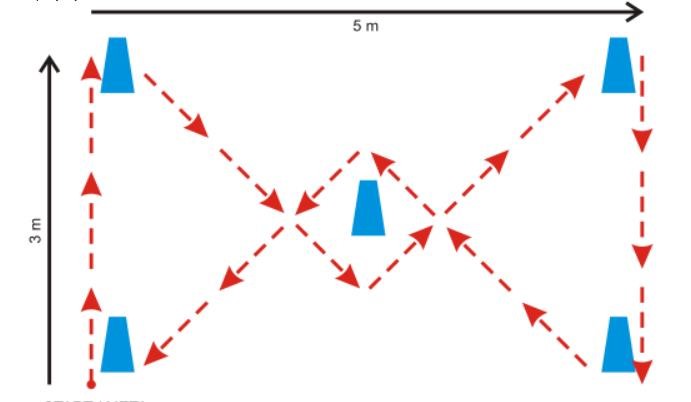 bieg na 800 i 1000 m – na sygnał „na miejsca” kandydat/ kandydatka staje nieruchomo przed linią startową w pozycji wykrocznej (tzw. start wysoki); na sygnał pokonuje wyznaczony dystans w jak najszybszym czasie;  czas mierzy się z dokładnością do 1 sekundy; Warunki zaliczenia egzaminu sprawności fizycznej: Kandydat przystępuje do trzech prób sprawnościowych. Warunkiem zaliczenia egzaminu sprawności fizycznej jest uzyskanie przez kandydata pozytywnych wyników z co najmniej dwóch prób sprawnościowych. Normy dla kandydatek: test siły - zwis na drążku o ugiętych rękach – ≥ 2,0 s, test szybkości - bieg po kopercie – ≤ 32 s, test wytrzymałości - bieg na 800 m – ≤ 4:55 min;Normy dla kandydatów:test siły - podciąganie na drążku – ≥1 podciągnięcie, test szybkości - bieg po kopercie – ≤ 30 s, test wytrzymałości - bieg na 1000 m – ≤ 5:00 min. § 6. 
POSTANOWIENIA KOŃCOWEW terminie 7 dni od dnia podania do publicznej wiadomości listy kandydatów przyjętych 
i kandydatów nieprzyjętych, rodzic kandydata lub kandydat pełnoletni może wystąpić do komisji rekrutacyjnej z wnioskiem o sporządzenie uzasadnienia odmowy przyjęcia kandydata do danej szkoły.Uzasadnienie sporządza się w terminie 3 dni od dnia wystąpienia przez rodzica kandydata 
lub kandydata pełnoletniego z wnioskiem. Uzasadnienie zawiera przyczyny odmowy przyjęcia, 
w tym najniższą liczbę punktów, która uprawniała do przyjęcia, oraz liczbę punktów, którą kandydat uzyskał w postępowaniu rekrutacyjnym.Rodzic kandydata lub kandydat pełnoletni może wnieść do dyrektora szkoły odwołanie od rozstrzygnięcia komisji rekrutacyjnej, w terminie 3 dni od dnia otrzymania uzasadnienia.Dyrektor szkoły rozpatruje odwołanie od rozstrzygnięcia komisji rekrutacyjnej w terminie 3 dni od dnia otrzymania odwołania. Na rozstrzygnięcie dyrektora szkoły służy skarga do sądu administracyjnego.
§ 7. 
TERMINY POSTĘPOWANIA REKRUTACYJNEGO I POSTĘPOWANIA UZUPEŁNIAJĄCEGO
NA ROK SZKOLNY 2024/2025
REKRUTACJA PODSTAWOWAOd 15 maja do 29 maja 2024r. do godz. 15.00 -> składanie wniosków o przyjęcie do szkoły;(Uwaga!!! Kandydat drukuje wniosek z systemu, następnie wniosek podpisuje kandydat i co najmniej jeden 
z rodziców/ prawnych opiekunów); kandydaci do oddziału przygotowania wojskowego w Liceum wraz z wnioskiem dostarczają do dnia próby sprawności fizycznej zaświadczenie lekarskie o braku przeciwwskazań zdrowotnych oraz zgodę rodzica na przeprowadzenie próby sprawności fizycznej.4 czerwca - dla kandydatów do oddziału przygotowania wojskowego w Liceum – przeprowadzenie próby sprawności fizycznej (II termin – 24 czerwca dla kandydatów, którzy z przyczyn niezależnych od nich nie mogli przystąpić do próby sprawności w I terminie); do 14 czerwca poddanie do wiadomości przez komisję rekrutacyjną listy kandydatów, którzy uzyskali pozytywne wyniki prób sprawności fizycznej; do 2 lipca – podanie pozytywnych wyników próby sprawności fizycznej dla kandydatów pochodzących w II terminie)Od 3 do 10 lipca do godz.15.00 – dostarczenie do szkoły I-go wyboru  świadectwa ukończenia szkoły podstawowej i zaświadczenia o wynikach egzaminu ósmoklasisty oraz możliwość złożenia nowego wniosku, w tym zmiana przez kandydata wniosku o przyjęcie, z uwagi na zmianę szkół do których kandyduje19 lipca do godz. 12:00 - podanie do wiadomości list kandydatów zakwalifikowanych i kandydatów niezakwalifikowanych. Od 15 maja do 22 lipca - wydanie skierowania na badanie lekarskie kandydatowi, który dokonał wyboru kształcenia w danym zawodzie w technikum. Od 19 lipca do 24 lipca do godz. 15.00 – potwierdzenie woli przyjęcia w postaci przedłożenia oryginałów dokumentów, o ile nie zostały one złożone wcześniej, a w przypadku technikum także zaświadczenia lekarskiego o braku przeciwwskazań zdrowotnych do podjęcia praktycznej nauki zawodu. 25 lipca do godz. 14.00 – podanie przez komisję rekrutacyjną list kandydatów przyjętych i kandydatów nieprzyjętych do szkoły, informacja o liczbie wolnych miejsc w szkole.REKRUTACJA UZUPEŁNIAJĄCA – W PRZYPADKU WOLNYCH MIEJSC W SZKOLEOd 29 lipca do 31 lipca do godz. 15:00 – składanie wniosków o przyjęcie do szkoły oraz podania, które załączone jest poniżej wraz ze kopią świadectwa oraz kopią egzaminu ósmoklasisty1 sierpnia - dla kandydatów do oddziału przygotowania wojskowego w Liceum – przeprowadzenie próby sprawności fizycznej -> do 5 sierpnia poddanie do wiadomości przez komisję rekrutacyjną listy kandydatów, którzy uzyskali pozytywne wyniki prób sprawności fizycznej.8 sierpnia - podanie do wiadomości list kandydatów zakwalifikowanych i kandydatów niezakwalifikowanych. Od 29 lipca do 9 sierpnia - wydanie skierowania na badanie lekarskie kandydatowi, który dokonał wyboru kształcenia w danym zawodzie w technikum. Od 8 do 12 sierpnia do godz. 12.00 – potwierdzenie przez rodzica kandydata woli przyjęcia w postaci przedłożenia oryginałów dokumentów, o ile nie zostały one złożone wcześniej, a w przypadku technikum także zaświadczenia lekarskiego o braku przeciwwskazań zdrowotnych do podjęcia praktycznej nauki zawodu. 12 sierpnia do godz. 15:00 – podanie przez komisję rekrutacyjną list kandydatów przyjętych i kandydatów nieprzyjętych do szkoły.Zał. nr 1 do REGULAMINU REKRUTACJI W ZESPOLE SZKÓŁ W ZIELONCE na rok szkolny 2024/2025 
Dane Rodzica:                                                                                                                     Zielonka, dnia…………………………. ……………………………………………… 
            (nazwisko i imię)

Dane Kandydata:
……………………………………………… 
            (nazwisko i imię)PODANIE O PRZYJĘCIE DO SZKOŁY (rekrutacja uzupełniająca)Proszę o przyjęcie mojego syna/ mojej córki:……………………………………………………………….
 do klasy pierwszej 
Technikum / Liceum Ogólnokształcącego z Oddziałami Integracyjnymi (proszę zaznaczyć szkołę)
w Zespole Szkół im. Prezydenta Ignacego Mościckiegow zawodzie (dotyczy klas Technikum): ……………………………………………………………………………załączniki:kopia świadectwa ukończenia szkoły podstawowej kopia zaświadczenia o wynikach egzaminu ósmoklasistyDANEOSOBOWE KANDYDATA (proszę wypełnić pismem drukowanym)Zał. nr 2 do REGULAMINU REKRUTACJI W ZESPOLE SZKÓŁ W ZIELONCE na rok szkolny 2024/2025 
 …………………………………………………… 	 	                         …………..…………………………. (pieczęć zakładu opieki zdrowotnej) 	 	      (miejscowość, data)   ORZECZENIE LEKARSKIEO STANIE ZDROWIA KANDYDATA (UCZNIA) DO ODDZIAŁU PRZYGOTOWANIA WOJSKOWEGO
Na podstawie art. 143  ust. 1 pkt 2 ustawy z dnia 14 grudnia 2016 roku. – Prawo oświatowe (Dz. U. 
z 2023 r. poz. 900) zaświadcza się, że:
imię i nazwisko:……………………………………………………………………………………………………………………………………………….
zamieszkała/-ły ……………………………......................................................................................................................data urodzenia .................................................................................................................................................... PESEL ................................................................................................................................................................... 
posiada / nie posiada* bardzo dobry stan zdrowia wymagany do uczestnictwa w zwiększonej ilości zajęć, zarówno sportowych jak, i dydaktycznych, w oddziale przygotowania wojskowego w Liceum Ogólnokształcącym z Oddziałami Integracyjnymi w Zespole Szkół im. Prezydenta Ignacego Mościckiego (ul. Inżynierska 1, 05-220 Zielonka, 
tel. 22 781 02 50).…………………..………………………………    									(pieczęć i podpis lekarza)PODSTAWA PRAWNA WYDANIA ORZECZENIA: Art.143 ust. 1 pkt 2 ustawy z dnia 14 grudnia 2016 r. – Prawo oświatowe (Dz. U. z 2023 r. poz. 900): „Do oddziału przygotowania wojskowego w publicznej szkoły ponadpodstawowej, przyjmuje się kandydatów, którzy posiadają bardzo dobry stan zdrowia, potwierdzony orzeczeniem lekarskim wydanym przez lekarza podstawowej opieki zdrowotnej”. § 2 ust. 5 rozporządzenia Ministra Zdrowia z dnia 14 kwietnia 2011 r. w sprawie trybu orzekania o zdolności do uprawiania danego sportu przez dzieci i młodzież do ukończenia 21. roku życia oraz przez zawodników pomiędzy 21. a 23. rokiem życia (Dz. U. z 2020 r. poz. 817), w brzmieniu ustalonym rozporządzeniem Ministra  Zdrowia z dnia 30 kwietnia 2020 r. (Dz. U. z 2020 r. poz. 817): „W odniesieniu do dzieci i młodzieży do ukończenia 19. roku życia orzeczenie, o którym mowa w ust. 4, może również wydać lekarz podstawowej opieki zdrowotnej na podstawie profilaktycznego badania lekarskiego (bilansu zdrowia), o którym mowa w wykazie świadczeń gwarantowanych z zakresu podstawowej opieki zdrowotnej wydanym na podstawie art. 31d ustawy z dnia 27 sierpnia 2004 r. o świadczeniach opieki zdrowotnej finansowanych ze środków publicznych, oraz posiadanej dokumentacji medycznej.”  * niewłaściwe skreślićZał. nr 3 do REGULAMINU REKRUTACJI W ZESPOLE SZKÓŁ W ZIELONCE na rok szkolny 2024/2025OŚWIADCZENIE RODZICÓW/PRAWNYCH OPIEKUNÓW – ODDZIAŁ PRZYGOTOWANIA WOJSKOWEGOMy niżej podpisani……………………………………………………………………………………….……(imię i nazwisko rodzica / opiekuna prawnego) 
wyrażamy zgodę na udział w próbie sprawności fizycznej oraz na uczęszczanie naszego dziecka…………………………………………………………………………………………………...(imię i nazwisko dziecka)do klasy Oddziału Przegotowania Wojskowego w Liceum Ogólnokształcącym z Oddziałami Integracyjnymi  
w Zespole Szkół im. Prezydenta Ignacego Mościckiego w Zielonce. Czytelny podpis rodziców/ opiekunów prawnych: ……………………………………………………. ……………………………………………………. ……………………………………………………….(miejscowość, data)               …….……………………………………. podpis rodzica/prawnego opiekuna             ………………..……………………… 	 podpis kandydata NAZWISKO IMIĘ (IMIONA) DATA I MIEJSCE URODZENIA Data Miejscowość Województwo   Województwo   PESEL UCZNIA Obywatelstwo   Obywatelstwo   ADRES ZAMELDOWANIA Miejscowość Miejscowość Gmina Gmina ADRES ZAMELDOWANIA Kod pocztowy ulica Nr domu 	  	  	 Nr mieszkania  ADRES ZAMIESZKANIA (wypełnić jeżeli inny jak wyżej) (wypełnić jeżeli inny jak wyżej) UKOŃCZONA SZKOŁA PODSTAWOWA Pełna nazwa szkoły podstawowej Pełna nazwa szkoły podstawowej  Miejscowość, adres    Miejscowość, adres   POSIADAM ORZECZENIE 
O POTRZEBIE KSZTAŁCENIA SPECJALNEGO  	tak  	tak  	nie  	nie IMIONA I NAZWISKO NR TELEFONUNR TELEFONURODZICÓW 
(PRAWNYCH 1. Matka:	 1. Matka:	  1.
	   1.
	  OPIEKUNÓW) 2. Ojciec: 	 2. Ojciec: 	 2. 	  2. 	  